NHS GREATER GLASGOW AND CLYDE 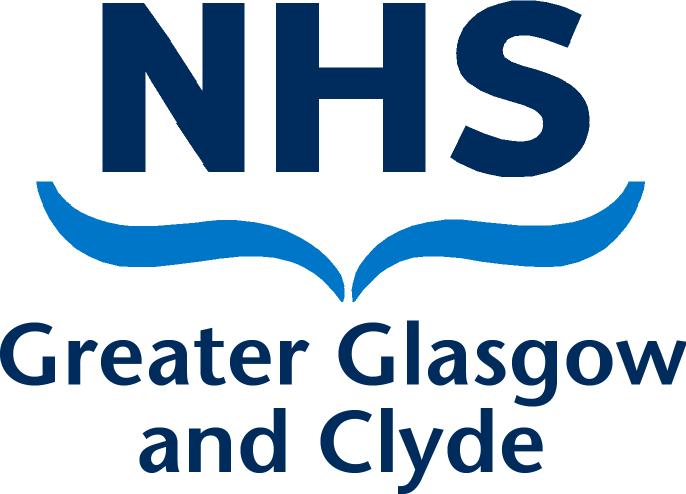 COVID 19INTERIM CHANGE TO PROGRAMMED ACTIVITES/ON-CALL FREQUENCYThis form is to be used when, in response to the current pandemic, a SAS or Consultant grade doctor has agreed to adjust their total programmed activities/on-call frequency on an interim basis.  Additional activity worked in Premium-time (Monday to Friday 8pm-8am and Friday 8pm to Monday 8am) should be factored into the calculation when determining the additional PAs to be paid at 1.33 hours in accordance with the Terms and Conditions.This form should only be used where this change that has been agreed for a fixed period.  I confirm I have agreed to the above change and agree to this interim adjustment to my programmed activities.          I understand that this is an interim change specifically for the pandemic response and that this is not a formal EPA/APA contractual change and as such will be removed with a maximum of one months notice.Agreed with:Approved By:Once authorised the agreed additional EPAs should be entered onto eESS and removed from eESS once the fixed-term period ends.NAME:          GRADE :SPECIALTY:BASE:	JOB PLAN TOTAL PA’S (Max 10) EPA/APA’sON-CALL FREQUENCYCurrent :Change To:Effective date of change:Signed:	Date:Name: (Clinical Director)Signed:Date:Name: (General Manager)Signed:Date: